…/…/20…T.C.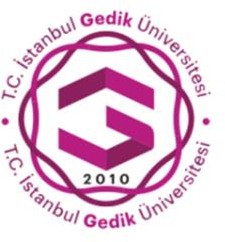 ISTANBUL GEDİK UNIVERSITYTHE INSTITUTE OF GRADUATE STUDIES  THESIS SUBMISSION FORMTo the Institute of	,I declare that the Term Project written by …………………………………………….………………………………with the student ID	ofthe	Department	of	……………………………………………………………………………………….   in   the   ……………………………………….…………………………………………	program	that	I	supervise	with	the	title “………………………………………………………………………………………………………………………………………………………………………………………………………………………………………………………………………………………………………………………………………………” has been written in accordance with the general Graduate Dissertation Format determined by the Institute of Social Science.  Similarity rate is	% which was supervised by  me and the report isattached.I kindly request that the necessary steps be taken for the next procedure.Thesis Advisor Name - Surname SignatureAttached: Approved Similarity Report Printout***The similarity report needs to be approved by the thesis advisor.